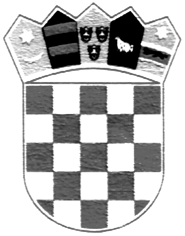 REPUBLIKA HRVATSKAZAGREBAČKA ŽUPANIJAGRAD IVANIĆ-GRADGRADONAČELNIKPOVJERENSTVO ZA SPORTKLASA:022-05/16-02/19URBROJ:238/10-02/14-16-1 Ivanić-Grad, 25.05.2016.Temeljem članka 5. Odluke gradonačelnika Grada Ivanić-Grada od 05.travnja 2016. godine o osnivanju i imenovanju Povjerenstva za izravnu dodjelu financijskih sredstava udrugama/organizacijama civilnog društva, a na osnovi ukazane potrebe S A Z I V A MSjednicu Povjerenstva za izravnu dodjelu financijskih sredstava udrugama/organizacijama                                                    civilnog društvakoja će se održati dana 31.svibnja 2016. godine (utorak) s početkom u 13.00 sati, u prostorijama Gradske uprave Grada Ivanić-Grada, Park hrvatskih branitelja 1, Ivanić-Grad.  Za sjednicu predlažem sljedećiDNEVNI REDRazmatranje zahtjeva udruga i donošenje Mišljenja o izravnoj dodjeli udrugama/organizacijama civilnog društvaRazno.Mole se članovi Povjerenstva da se sjednici odazovu, a u slučaju spriječenosti svoj nedolazak opravdaju na broj telefona 2831-370.PREDSJEDNIK POVJERENSTVA				                                            Tihana Vuković Počuć, dipl.iur.,v.r.